Sieradz, dnia 21 kwietnia 2024 r.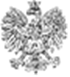 KOMISARZ WYBORCZYW SIERADZU ITomasz Rafał KucharskiDSR.071.17.2024                                                                             Sz.P.	……………………………………..	……………………………………..Zgodnie z art. 20 ust. 2 oraz art. 29a ust. 2 ustawy z dnia 8 marca 1990 roku o samorządzie gminnym (Dz. U. z 2023r. poz. 40, poz. 572, poz. 1463 i poz. 1688)zwołuję:w dniu 07 maja 2024r. (wtorek) o godz. 10.00na sali posiedzeń w Urzędzie Gminy I sesję Rady Gminy w Łubnicach kadencji 2024 – 2029Proponowany porządek obrad sesji:Otwarcie sesji i stwierdzenie prawomocności obrad.Wręczenie zaświadczeń o wyborze na radnego Rady Gminy w Łubnicach.Hymn państwowy.Złożenie ślubowania przez nowo wybranych radnych.Przyjęcie porządku obrad.Podjęcie uchwały w sprawie ustalenia regulaminu głosowania w wyborach Przewodniczącego i Wiceprzewodniczącego Rady Gminy w Łubnicach.Wybór Komisji Skrutacyjnej.Podjęcie uchwały w sprawie wyboru Przewodniczącego Rady Gminy w Łubnicach.Przyjęcie uchwały w sprawie ustalenia liczby Wiceprzewodniczących Rady Gminy w Łubnicach.Podjęcie uchwały w sprawie wyboru Wiceprzewodniczącego Rady Gminy w Łubnicach.Podjęcie uchwały w sprawie wyboru Przewodniczącego Komisji Rewizyjnej Rady Gminy w Łubnicach. Podjęcie uchwały w sprawie powołania Komisji Rewizyjnej Rady Gminy w Łubnicach. Przyjęcie uchwały w sprawie powołania Komisji Gospodarki, Budżetu i Finansów Rady Gminy w Łubnicach.Przyjęcie uchwały w sprawie powołania Komisji Zdrowia, Spraw socjalnych i opieki społecznej, bezpieczeństwa publicznego, oświaty, kultury, kultury fizycznej i ochrony przeciwpożarowej Rady Gminy w Łubnicach.Podjęcie uchwały w sprawie wyboru Przewodniczącego Komisji Skarg, Wniosków i Petycji Rady Gminy w Łubnicach. Podjęcie uchwały w sprawie powołania Komisji Skarg, Wniosków i Petycji Rady Gminy w Łubnicach.Wręczenie zaświadczenia o wyborze Wójta Gminy Łubnice.Ślubowanie Wójta Gminy Łubnice.Informacja o stanie Gminy.Zamknięcie obrad sesji.